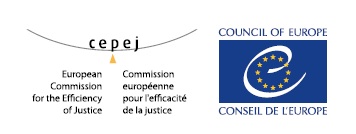 Strasbourg, 2 juin 2015					CEPEJ(2015)5Commission européenne pour l’efficacité de la justice(CEPEJ)GRILLE POUR L'EVALUATION DES SYSTEMES JUDICIAIRES Cycle 2014 – 2016QUESTIONS ITSources (désignation du ou des service(s) ayant éventuellement assisté le correspondant national pour remplir les questions 62 à 65)62. Technologies utilisées pour l’assistance directe du juge / du procureur / du greffierInfrastructures, matériel et logiciels bureautiques62.1 Equipements informatiques de base (micro-ordinateurs, connexion internet et courrier électronique)Taux d’équipement(*) 100% 50-99% 10-49%1-9% 0% (NAP) NAPolitique d’équipement coordonnée au niveau national  Oui Non Débit internet moyen dans les juridictions(*) (utiliser l’échelle décrite dans la notice explicative pour renseigner la question)  Très haut débit Haut débit  Moyen débit Bas débit NA62.2 Utilisation avancée d’outils bureautiques(*) (partage de fichiers sur des serveurs, calendriers partagés, etc.)Taux d’équipement(*) 100% 50-99% 10-49%1-9% 0% (NAP) NAPolitique d’utilisation coordonnée au niveau national  Oui Non 62.3 Existe-t-il des personnels spécialement dédiés à la maintenance informatique dans les juridictions ?OuiSi oui, ce service est-il :	ExternaliséInterne aux juridictions (personnels non-juges spécialisés)Combinaison des deuxNonCommentaires (évolutions en cours, domaines concernés, précisions sur le statut ou la structuration des services de maintenance)Bases de données centralisées d’aide à la décision62.4 Existe-t-il une base de données jurisprudentielle nationale centralisée ?Oui Non Si oui, merci de préciser les informations suivantes :62.5 Base de données législative centraliséeTaux d’équipement(*) 100% 50-99% 10-49%1-9% 0% (NAP) NALien vers des bases de données de jurisprudence Oui Non NANom(*) de la base de données 62.6 Existe-t-il un fichier national informatisé centralisant les condamnations pénales ?OuiMise en relation avec d’autres fichiers européens de même nature   Oui Non Contenu directement consultable par voie informatique par les juges et/ou les procureurs  Oui Non Contenu directement consultable à d’autres fins que pénales (matières civiles, administratives) Oui Non Autorité délivrant l’accès  NonOutils d’assistance à la rédaction62.7 Existe-t-il des outils d’aide à la rédaction dont le contenu est coordonné au niveau national ? (*) (modèles ou bibliothèques de trames, paragraphes pré-rédigés, etc)Oui Non Si oui, merci de préciser les informations suivantes :62.8 Outils de dictée vocale Taux d’équipement(*) 100% 50-99% 10-49%1-9% 0% (NAP) NAAutres outils62.9 Accès à un intranet dans la juridiction (diffusion d’actualités nationales ou locales)Taux d’équipement(*) 100% 50-99% 10-49%1-9% 0% (NAP) NA62.10 Possibilité de formation en ligne (e-learning) pour les juges, procureurs et/ou les greffiersTaux d’équipement(*) 100% 50-99% 10-49%1-9% 0% (NAP) NACommentaires - questions 62.1 à 62.1063. Technologies utilisées pour l’administration judiciaire et le management des tribunauxUtilisation des technologies de l’information pour améliorer l’efficacité du fonctionnement du système judiciaire63.1 Existe-t-il un système de gestion informatisée des procédures judiciaires(*) ? (logiciel ou ensemble de logiciel utilisé(s) pour l’enregistrement des procédures judiciaires et leur gestion)Oui Non Si oui, merci de préciser les informations suivantes :63.2 Registres informatisés gérés par des tribunaux63.3Existe-t-il des outils statistiques permettant de mesurer l'activité des tribunaux ? (outil, directement lié ou non au système de gestion d’affaires de la Q63.1, permettant notamment de dénombrer les nombres d’affaires nouvelles, traitées et en stock par nature d’affaires – exemple : infocentres, entrepôts de données, etc.)Oui Non Si oui, merci de préciser les informations suivantes :63.4 Des outils d’informatique décisionnelle(*) s’appuyant sur les outils statistiques (Business Intelligence – BI) sont-ils développés ?Oui Non 63.5Comment sont utilisées les données statistiques d’activité des tribunaux pour leur allouer des moyens humains et budgétaires ?(*) (exemple : utilisation du nombre d’affaires nouvelles pour calculer le nombre de juges pour une juridiction, etc)Pilotage budgétaire et financier63.6 Systèmes informatisés de gestion budgétaire et financière des tribunaux Autres outils de management des tribunaux63.7 Outils de mesure de charge de travail des juges, procureurs et/ou greffier (Outil permettant de quantifier l’activité des juges, procureurs et/ou greffiers – par exemple le nombre de dossiers traités)Taux d’équipement(*) 100% 50-99% 10-49%1-9% 0% (NAP) NADonnées utilisées pour un pilotage au niveau national  local 63.8 Vidéoconférence entre tribunaux (ne concerne que l’utilisation de dispositifs audiovisuels utilisés pour l’administration judiciaire et le management – exemple : réunions de coordination entre entités géographiques distantes, formation, etc.).Taux d’équipement(*) 100% 50-99% 10-49%1-9% 0% (NAP) NACommentaires - questions 63.1 à 63.864. Technologies utilisées pour la communication entre les tribunaux, les professionnels et/ou les justiciablesUtilisation des technologies de l’information pour améliorer la qualité du service rendu aux justiciables (technologies directement accessibles par les usagers à la procédure sans avoir recours à un professionnel)64.1 Sites internet d’information généraliste (site à destination des usagers décrivant les missions des tribunaux, l’organisation, la carte judiciaire, etc.).Sites internet au niveau national et/ou localSite internet regroupant les informations nationales   Sites internet spécifique pour chaque juridictionVeuillez préciser la proportion de juridictions offrant ce service100% 50-99% 10-49%0-9%NAPas de site internet (NAP)64.2 Existe-t-il une possibilité de saisir des tribunaux par voie électronique(*) ? (possibilité d’introduire une affaire par voie électronique, par exemple un courrier électronique ou un formulaire sur un site internet)Oui Non Si oui, merci de préciser les informations suivantes :64.3 Est-il possible de solliciter l’octroi de l’aide judiciaire par voie électronique(*) ?Oui Non Si oui, merci de préciser les informations suivantes : Taux d’équipement(*) 100% 50-99% 10-49%1-9% NAFormalisation de la demande par voie papier obligatoire en parallèle Oui NonCadre législatif spécifique(*) encadrant les demandes d’attribution d’aide judiciaire par voie électronique Oui NonNom(*) du logiciel gérant les demandes en ligne  64.4 Est-il possible de transmettre des convocations à un rendez-vous judiciaire ou à une audience par voie électronique ? (un rendez-vous judiciaire désigne des phases préalables à une audience judiciaire, notamment en vue de médiation ou de conciliation)Oui Non Si oui, merci de préciser les informations suivantes :64.5 Existe-t-il une possibilité de suivre les étapes d’une procédure judiciaire en ligne (? (Consultation sur un site web de l’avancée du traitement d’une procédure judiciaire par le tribunal depuis la saisine jusqu’au délibéré)Oui Non Si oui, merci de préciser les informations suivantes :Utilisation des technologies de l’information pour améliorer la qualité de la relation entre les tribunaux et les professionnels64.6 Existe-t-il des possibilités de communication électronique entre les tribunaux et les avocats ? (envoi de données informatiques contenues dans une procédure judiciaire avec ou sans documents numérisés, essentiellement à des fins de suppression d’échanges papiers)Oui Non Si oui, merci de préciser les informations suivantes :Si « autres », merci d’apporter toute précision utile en commentaires de cette rubrique.64.7 Modalités de communication électronique utilisés par les autres professionnels que les avocats (envoi de données informatiques avec ou sans documents numérisés, essentiellement à des fins de suppression d’échanges papiers)Si « autres », merci d’apporter toute précision utile en commentaires de cette rubrique.64.8 Existe-t-il un dispositif de signature électronique de documents entre les tribunaux, les usagers et/ou les professionnels ? (mécanisme garantissant l’intégrité d’un document électronique en s’appuyant sur une infrastructure de gestion de clés numériques)Oui Non Si oui, merci de préciser les informations suivantes :Si « autres », merci d’apporter toute précision utile en commentaires de cette rubrique.64.9 Existe-t-il des dispositifs de traitement en ligne de contentieux spécialisés ? (contentieux de masse de faible valeur, créances non contestées, phases préparatoires à la résolution d'un conflit familial, etc - préciser en commentaire)Oui Non Si oui, merci de préciser les informations suivantes :Utilisation des technologies de l’information entre les tribunaux, les professionnels et les usagers dans le cadre des procédures judiciaires64.10 Vidéoconférence entre les tribunaux, les professionnels et/ou les usagers (concerne l'utilisation de dispositifs audiovisuels dans le cadre de procédures judiciaires tels que pour l'audition de parties, etc). Oui Non Si oui, merci de préciser les informations suivantes et de décrire en commentaires de cette rubrique les cas d’usage concrets de la vidéoconférence et leurs bénéfices attendus (par exemple, utilisation de ce dispositif afin de réduire le nombre de transferts de détenus vers le tribunal) :64.11 Enregistrement d’auditions ou de débats (enregistrement sonore ou audiovisuel en phase d’instruction et/ou de jugement)Oui Non Si oui, merci de préciser les informations suivantes :64.12 En matière pénale, les enregistrements vidéos de surveillance peuvent-ils être projetés et utilisés en tant qu’élément de preuve à l’audience ?Possibilité technique de diffuser à l’audience des enregistrements vidéos Oui Non NACadre juridique pour utiliser des enregistrements vidéos en tant que preuve Oui  Non NA64.13 Autres dispositifs de communication électronique entre les tribunaux, les professionnels et/ou les usagersCommentaires - questions 64.1 à 64.1365. Autres aspects relatifs aux technologies de l’informationOrganisation de la gouvernance du système d’information utilisé par les tribunaux65.1 Une structure unique est-elle en charge de la gouvernance stratégique (*) de la modernisation du système judiciaire (en s’appuyant, notamment, sur l’informatique) ?OuiSi oui, est-elle composée :	de personnels administratifs, techniques et scientifiques seulementd’équipes mixtes composées de personnels judiciaires (juges/procureurs/greffier) et administratifs/techniques/scientifiquesAutres (préciser en commentaire)NonCommentaires (précisez  notamment, en cas de réponse négative, si d’autres approches de modernisation ont été mises en œuvre)65.2 Quelle est le modèle d’organisation majoritairement retenu pour la conduite de projets informatiques structurants dans les tribunaux et la gestion ultérieure des applications réalisées (maintenance, évolution) ?Direction majoritairement assurée par un service informatique avec l’appui de professionnels du domaine (juges, procureurs, greffiers, etc)Direction majoritairement  assurée par les professionnels du domaine (juges, procureurs, greffiers, etc) en association avec un service informatique interne et/ou un prestataire externeAutres approches (prestation externe uniquement – préciser en commentaire)NACommentaires (autres approches notamment)65.3 Existe-t-il un dispositif de détection et de valorisation des innovations en matière de technologies de l’information issues d’initiatives personnelles et/ou  des tribunaux ? OuiNonCommentaires (précisez notamment les projets ayant connu des développements nationaux)65.4 Avez-vous mesuré ou fait mesurer les bénéfices concrets résultant d’une ou de plusieurs des composantes de votre système d’information ?OuiNonCommentaires (précisez par exemple si des baisses de stock, des réductions de délais, etc ont pu être constatées en lien direct avec l’une des composantes du système d’information)Sécurité du système d’information des tribunaux65.5 Existe-t-il une politique globale de sécurité du système d’information judiciaire fondée sur des audits indépendants ou autres ?OuiNonCommentaires (précisez notamment si des cadres nationaux de sécurité informatique existent)Protection des données à caractère personnel65.6 Une législation assure-t-elle la protection des données à caractère personnel traitées par les tribunaux ?OuiNonSi oui, veuillez préciser notamment : - l'existence d'autorités spécifiquement en charge de la protection des données à caractère personnel  - l'étendu des droits conférés aux citoyens dans le cadre spécifique des logiciels utilisés par les tribunaux- l'existence de contrôles ou de limitations par la loi  en ce qui concerne le partage des bases de données traitées par les tribunaux avec d'autres administrations (police, etc)Commentaires - questions 65.1 à 65.6Taux d’équipement(*)Lien  vers la jurisprudence CEDH(*)Nom(s)(*) de la ou des bases de donnéesBase de données centralisée unique pour toutes les matières(*)100% 50-99% 10-49%1-9%) NAOui NonSinon, merci de renseigner le questionnaire pour la ou les matières(*) concernées :Sinon, merci de renseigner le questionnaire pour la ou les matières(*) concernées :Sinon, merci de renseigner le questionnaire pour la ou les matières(*) concernées :Sinon, merci de renseigner le questionnaire pour la ou les matières(*) concernées :Civile et/ou commerciale100% 50-99% 10-49%1-9% 0% (NAP) NAOui Non Pénale100% 50-99% 10-49%1-9% 0% (NAP) NAOui Non Administrative100% 50-99% 10-49%1-9% 0% (NAP) NAOui Non Autres (préciser en commentaires de la question 62)100% 50-99% 10-49%1-9% 0% (NAP) NAOui NonTaux d’équipement(*)Nom(s)(*) du ou des outilsCivile et/ou commerciale100% 50-99% 10-49%1-9% 0% (NAP) NAPénale100% 50-99% 10-49%1-9% 0% (NAP) NAAdministrative100% 50-99% 10-49%1-9% 0% (NAP) NAAutres (préciser en commentaires de la question 62)100% 50-99% 10-49%1-9% 0% (NAP) NATaux d’équipement(*)Base de données centralisée ou interopérable(*)Dispositifs intégrés d’alertes préventives (pour une gestion dynamique des affaires)(*) Nom(s)(*) du ou des systèmesBase de données pour toutes les matières(*)100% 50-99% 10-49%1-9%  NAOui Non Oui NonSinon, merci de renseigner le questionnaire pour la ou les matières(*) concernées :Sinon, merci de renseigner le questionnaire pour la ou les matières(*) concernées :Sinon, merci de renseigner le questionnaire pour la ou les matières(*) concernées :Sinon, merci de renseigner le questionnaire pour la ou les matières(*) concernées :Civile et/ou commerciale100% 50-99% 10-49%1-9% 0% (NAP) NAOui NonOui NonPénale100% 50-99% 10-49%1-9% 0% (NAP) NAOui NonOui NonAdministrative100% 50-99% 10-49%1-9% 0% (NAP) NAOui NonOui NonAutres (préciser en commentaires de la question 63)100% 50-99% 10-49%1-9% 0% (NAP) NAOui NonOui NonTaux d’équipement(*)Données consolidées au niveau nationalService  disponible en ligne(*)Nom(s)(*) du ou des outilsRegistre foncier100% 50-99% 10-49%1-9% 0% (NAP) NAOui NonOui NonRegistre relatif aux entreprises100% 50-99% 10-49%1-9% 0% (NAP) NAOui NonOui NonAutres (préciser en commentaires de la question 63)100% 50-99% 10-49%1-9% 0% (NAP) NAOui NonOui NonTaux d’équipement(*)Données consolidées au niveau nationalNom(s)(*) du ou des systèmesOutil statistique unique pour toutes les matières(*)100% 50-99% 10-49%1-9% NAOui Non Sinon, merci de renseigner le questionnaire pour la ou les matières(*) concernées :Sinon, merci de renseigner le questionnaire pour la ou les matières(*) concernées :Sinon, merci de renseigner le questionnaire pour la ou les matières(*) concernées :Sinon, merci de renseigner le questionnaire pour la ou les matières(*) concernées :Civile et/ou commerciale100% 50-99% 10-49%1-9% 0% (NAP) NAOui NonPénale100% 50-99% 10-49%1-9% 0% (NAP) NAOui NonAdministrative100% 50-99% 10-49%1-9% 0% (NAP) NAOui NonAutres (préciser en commentaires de la question 63)100% 50-99% 10-49%1-9% 0% (NAP) NAOui NonTaux d’équipement(*)Données consolidées au niveau nationalSystème communiquant avec d’autres ministères(*) (financiers notamment)Nom(s)(*) du ou des outilsGestion budgétaire et financière des tribunaux(*)100% 50-99% 10-49%1-9% 0% (NAP) NAOui NonOui NonGestion des frais de justice(*)100% 50-99% 10-49%1-9% 0% (NAP) NAOui NonOui NonAutres (préciser en commentaires de la question 63)100% 50-99% 10-49%1-9% 0% (NAP) NAOui NonOui NonTaux d’équipement(*)Saisine papier obligatoire en parallèleCadre législatif spécifique autorisant la saisine(*)Nom(s)(*) du ou des logiciel(s) gérant les saisines en ligneGuichet électronique unique pour toutes les matières(*)100% 50-99% 10-49%1-9% NAOui Non Oui NonSinon, merci de renseigner le questionnaire pour la ou les matières(*) concernées :Sinon, merci de renseigner le questionnaire pour la ou les matières(*) concernées :Sinon, merci de renseigner le questionnaire pour la ou les matières(*) concernées :Sinon, merci de renseigner le questionnaire pour la ou les matières(*) concernées :Sinon, merci de renseigner le questionnaire pour la ou les matières(*) concernées :Civile et/ou commerciale100% 50-99% 10-49%1-9% 0% (NAP) NAOui Non Oui NonPénale100% 50-99% 10-49%1-9% 0% (NAP) NAOui NonOui NonAdministrative100% 50-99% 10-49%1-9% 0% (NAP) NAOui Non Oui NonAutres (préciser en commentaires de la question 64)100% 50-99% 10-49%1-9% 0% (NAP) NAOui Non Oui NonTaux d’équipement(*)Convocation papier obligatoire en parallèleConsentement de l’usager pour être avisé par voie électronique(*)Modalités (si autres préciser en commentaires)Cadre législatif spécifique(*)Convocation possible pour toutes les matières(*)100% 50-99% 10-49%1-9% NAOui Non Oui Non SMS Courrier électronique  Application informatique spécifique(*) AutresOui NonSinon, merci de renseigner le questionnaire pour la ou les matières(*) concernées :Sinon, merci de renseigner le questionnaire pour la ou les matières(*) concernées :Sinon, merci de renseigner le questionnaire pour la ou les matières(*) concernées :Sinon, merci de renseigner le questionnaire pour la ou les matières(*) concernées :Sinon, merci de renseigner le questionnaire pour la ou les matières(*) concernées :Sinon, merci de renseigner le questionnaire pour la ou les matières(*) concernées :Civile et/ou commerciale100% 50-99% 10-49%1-9% 0% (NAP) NAOui Non Oui Non SMSCourrier électronique  Application informatique spécifique(*) AutresOui NonPénale100% 50-99% 10-49%1-9% 0% (NAP) NAOui NonOui Non SMS Courrier électronique  Application informatique spécifique(*) AutresOui NonAdministrative100% 50-99% 10-49%1-9% 0% (NAP) NAOui Non Oui Non SMS Courrier électronique  Application informatique spécifique(*) AutresOui NonAutres (préciser en commentaires de la question 64)100% 50-99% 10-49%1-9% 0% (NAP) NAOui NoOui NonSMS Courrier électronique  Application informatique spécifique(*) AutresOui NonTaux d’équipement(*)Suivi lié au système de gestion des procédures (Q63.1)Suivi incluant la publication du jugement  en ligne(*)Nom(*) du logiciel permettant le suivi en lignePossibilité pour toutes les matières(*)100% 50-99% 10-49%1-9% 0% (NAP) NAOui Non Oui NonSinon, merci de renseigner le questionnaire pour la ou les matières(*) concernées :Sinon, merci de renseigner le questionnaire pour la ou les matières(*) concernées :Sinon, merci de renseigner le questionnaire pour la ou les matières(*) concernées :Sinon, merci de renseigner le questionnaire pour la ou les matières(*) concernées :Sinon, merci de renseigner le questionnaire pour la ou les matières(*) concernées :Civile et/ou commerciale100% 50-99% 10-49%1-9% 0% (NAP) NAOui Non Oui NonPénale100% 50-99% 10-49%1-9% 0% (NAP) NAOui NonOui NonAdministrative100% 50-99% 10-49%1-9% 0% (NAP) NAOui Non Oui NonAutres (préciser en commentaires de la question 64)100% 50-99% 10-49%1-9% 0% (NAP) NAOui Non Oui NonTaux d’équipement(*)Phase du procès concernée (*)Modalités (*) (si différentes selon les phases du procès ou si autres, à préciser en commentaires)Cadre législatif spécifique(*)Communication possible pour toutes les matières(*)100% 50-99% 10-49%1-9%  NA Saisine d’une juridiction Phases préparatoires à l’audience Calendrier des audiences et/ou gestion des renvois Transmission des décisions des tribunauxCourrier électronique   Application informatique spécifique AutresOui NonSinon, merci de renseigner le questionnaire pour la ou les matières(*) concernées :Sinon, merci de renseigner le questionnaire pour la ou les matières(*) concernées :Sinon, merci de renseigner le questionnaire pour la ou les matières(*) concernées :Sinon, merci de renseigner le questionnaire pour la ou les matières(*) concernées :Sinon, merci de renseigner le questionnaire pour la ou les matières(*) concernées :Civile et/ou commerciale100% 50-99% 10-49%1-9% 0% (NAP) NA Saisine d’une juridiction Phases préparatoires à l’audience Calendrier des audiences et/ou gestion des renvois Transmission des décisions des tribunauxCourrier électronique   Application informatique spécifique AutresOui NonPénale100% 50-99% 10-49%1-9% 0% (NAP) NA Saisine d’une juridiction Phases préparatoires à l’audience Calendrier des audiences et/ou gestion des renvois Transmission des décisions des tribunauxCourrier électronique   Application informatique spécifique AutresOui NonAdministrative100% 50-99% 10-49%1-9% 0% (NAP) NA Saisine d’une juridiction Phases préparatoires à l’audience Calendrier des audiences et/ou gestion des renvois Transmission des décisions des tribunauxCourrier électronique   Application informatique spécifique AutresOui NonAutres (préciser en commentaires de la question 64)100% 50-99% 10-49%1-9% 0% (NAP) NA Saisine d’une juridiction Phases préparatoires à l’audience Calendrier des audiences et/ou gestion des renvois Transmission des décisions des tribunauxCourrier électronique   Application informatique spécifique AutresOui NonTaux d’équipement(*)Actes concernés (*)Modalités (*) (si différentes selon les actes ou si autres, à préciser en commentaires)Cadre législatif spécifique(*)Agents chargés de l’exécution des décisions de justice (tels que définis dans les Q169 et suivantes)100% 50-99% 10-49%1-9% 0% (NAP) NACommunications entre les agents d’exécution et les usagers : Assignation en justice Signification de décisions Recouvrement de créances AutresCourrier électronique   Application informatique spécifique AutresOui NonNotaires (tels que définis dans les Q192 et suivantes)100% 50-99% 10-49%1-9% 0% (NAP) NACommunications entre les notaires et leurs usagers : En matière de procédure civile En matière de conseil juridique Pour authentifier des actes/certificats AutresCourrier électronique   Application informatique spécifique AutresOui NonExperts (tels que définis dans les Q202 et suivantes)100% 50-99% 10-49%1-9% 0% (NAP) NACommunication entre les experts et les tribunaux Pour échanger  pièces/mémoires etc Pour le suivi des expertises et les rappels de délai AutresCourrier électronique   Application informatique spécifique AutresOui NonServices de police judiciaire100% 50-99% 10-49%1-9% 0% (NAP) NACommunication entre les services de police et les autorités de poursuite Pour transmettre des instructions du ministère public aux enquêteurs Pour communiquer au ministère public les données des procédures dont l’enquête est terminée AutresCourrier électronique   Application informatique spécifique AutresOui NonTaux d’équipement(*)Actes concernés (si autres préciser en commentaires)Signature restant obligatoire sur un original papierCadre législatif spécifique(*)Signature possible pour toutes les matières(*)100% 50-99% 10-49%1-9%  NA Conclusions échangées entre avocats à destination d’un tribunal (*) Actes d’administration judiciaire (convocations émises par le tribunal par exemple) Décisions des juridictions AutresOui Non Oui NonSinon, merci de renseigner le questionnaire pour la ou les matières(*) concernées :Sinon, merci de renseigner le questionnaire pour la ou les matières(*) concernées :Sinon, merci de renseigner le questionnaire pour la ou les matières(*) concernées :Sinon, merci de renseigner le questionnaire pour la ou les matières(*) concernées :Sinon, merci de renseigner le questionnaire pour la ou les matières(*) concernées :Civile et/ou commerciale100% 50-99% 10-49%1-9% 0% (NAP) NA Conclusions échangées entre avocats à destination d’un tribunal (*) Actes d’administration judiciaire (convocations émises par le tribunal par exemple) Décisions des juridictions AutresOui NonOui NonPénale100% 50-99% 10-49%1-9% 0% (NAP) NA Conclusions échangées entre avocats à destination d’un tribunal (*) Actes d’administration judiciaire (convocations émises par le tribunal par exemple) Décisions des juridictions AutresOui NonOui NonAdministrative100% 50-99% 10-49%1-9% 0% (NAP) NA Conclusions échangées entre avocats à destination d’un tribunal (*) Actes d’administration judiciaire (convocations émises par le tribunal par exemple) Décisions des juridictions AutresOui NonOui NonAutres (préciser en commentaires de la question 64)100% 50-99% 10-49%1-9% 0% (NAP) NA Conclusions échangées entre avocats à destination d’un tribunal (*) Actes d’administration judiciaire (convocations émises par le tribunal par exemple) Décisions des juridictions AutresOui NonOui NonTaux d’équipement(*)Type de contentieux concernéNom(s) du ou des outilsCivile et/ou commerciale100% 50-99% 10-49%1-9% 0% (NAP) NAPénale100% 50-99% 10-49%1-9% 0% (NAP) NAAdministrative100% 50-99% 10-49%1-9% 0% (NAP) NAAutres (préciser en commentaires de la question 62)100% 50-99% 10-49%1-9% 0% (NAP) NATaux d’équipement (*)Phase de procédure (*)Cadre législatif spécifique (*)Vidéoconférence dans toutes les matières (*)100% 50-99% 10-49%1-9% NA Préalable à la saisine du tribunal ou à l’audience Durant l’audience Postérieurement à l’audienceOui NonSinon, merci de renseigner le questionnaire pour la ou les matières(*) concernées :Sinon, merci de renseigner le questionnaire pour la ou les matières(*) concernées :Sinon, merci de renseigner le questionnaire pour la ou les matières(*) concernées :Sinon, merci de renseigner le questionnaire pour la ou les matières(*) concernées :Civile et/ou commerciale100% 50-99% 10-49%1-9% 0% (NAP) NA Préalable à la saisine du tribunal ou à l’audience Durant l’audience Postérieurement à l’audienceOui NonPénale100% 50-99% 10-49%1-9% 0% (NAP) NA Préalable à la saisine du tribunal ou à l’audience Durant l’audience Postérieurement à l’audience Oui NonAdministrative100% 50-99% 10-49%1-9% 0% (NAP) NA Préalable à la saisine du tribunal ou à l’audience Durant l’audience Postérieurement à l’audienceOui NonAutres (préciser en commentaires de la question 64)100% 50-99% 10-49%1-9% 0% (NAP) NA Préalable à la saisine du tribunal ou à l’audience Durant l’audience Postérieurement à l’audienceOui NonTaux d’équipement(*)Type d’enregistrementCadre législatif spécifique(*)Enregistrement dans toutes les matières100% 50-99% 10-49%1-9% NA Sonore   Vidéo et sonore Oui NonSinon, merci de renseigner le questionnaire pour la ou les matières(*) concernées :Sinon, merci de renseigner le questionnaire pour la ou les matières(*) concernées :Sinon, merci de renseigner le questionnaire pour la ou les matières(*) concernées :Sinon, merci de renseigner le questionnaire pour la ou les matières(*) concernées :Civile et/ou commerciale100% 50-99% 10-49%1-9% 0% (NAP) NA Sonore   VidéoOui NonPénale100% 50-99% 10-49%1-9% 0% (NAP) NA Sonore   VidéoOui NonAdministrative100% 50-99% 10-49%1-9% 0% (NAP) NA Sonore   VidéoOui NonAutres (préciser en commentaires de la question 64)100% 50-99% 10-49%1-9% 0% (NAP) NA Sonore   VidéoOui Non